الطلاب المتميزيناستقبل سعادة عميد كلية العلوم والدراسات الانسانية بالغاط الدكتور خالد بن عبدالله الشافي يوم الاحد الموافق 24/2/1437هـ الطلاب المتميزين في جميع اقسام الكلية الاربعة وهي قسم ادارة الاعمال وقسم اللغة الانجليزية وقسم تقنية المعلومات وقسم القانون.وتأتي هذه الزيارة من برنامج وحدة التميز في التعليم والتعلم والذي يهدف الى تقديم الدعم المعنوي للطلاب وتلمس احتياجاتهم والاستماع لهم واخذ آرائهم فيما يتعلق بالإيجابيات والسلبيات حول الكلية بشكل عام والخطط الدراسية والانشطة والبرامج التي تقدمها الكلية.وتناول اللقاء تحفيز الطلاب نحو المزيد من التميز ومواصلة التسلح بالعلم والمعرفة وتنمية مهاراتهم بما يخدم مسيرتهم العلمية والحياتية وخدمة وطنهم ومجتمعهم.يشار الى انه أدار اللقاء الاستاذ عبدالله بن علي السعدون المشرف على وحدة التميز.هذا وقدم سعادة عميد الكلية شكره وتقديره للأستاذ عبدالله بن علي السعدون المشرف على وحدة التميز على هذه المبادرة وكذلك قدم شكره لجميع الطلاب المتميزين على ما حققوه من تميز وما يتمتعون به من قيم وخلق كريم.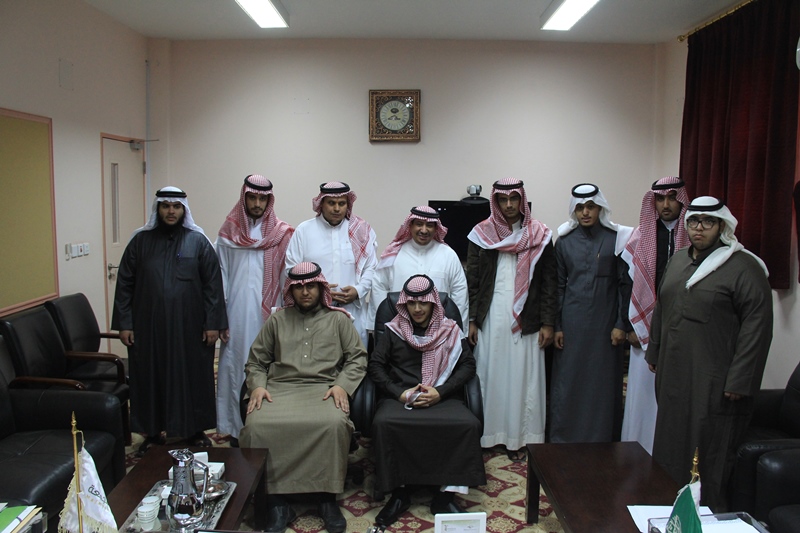 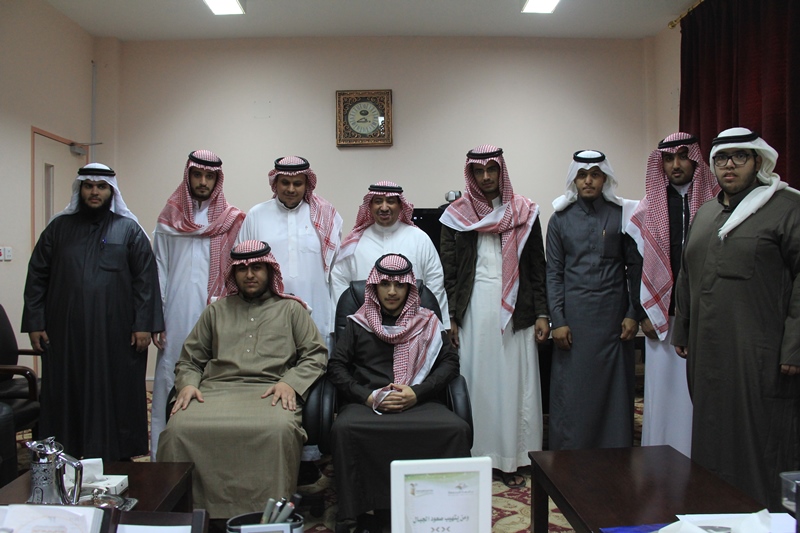 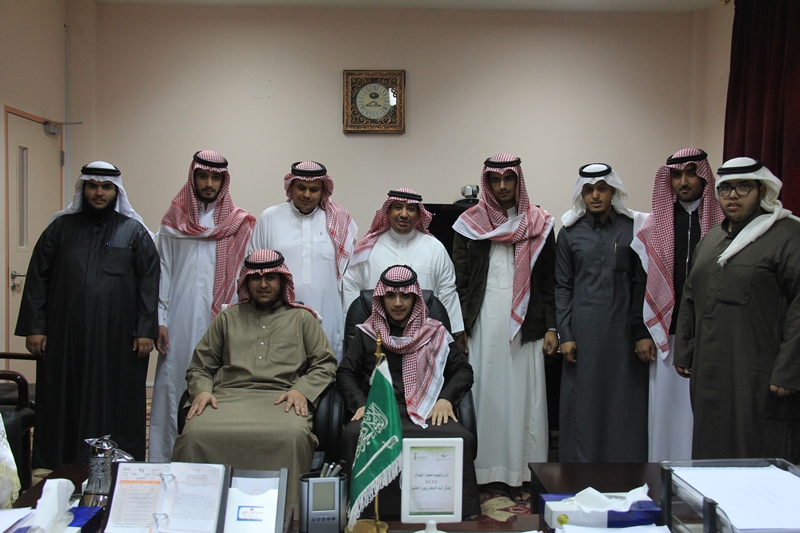 